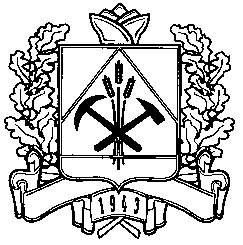 ДЕПАРТАМЕНТ ПРИРОДНЫХ РЕСУРСОВ И ЭКОЛОГИИКемеровской областиПРИКАЗ______________  № ____г. КемеровоО внесении изменений в приказ департамента природных ресурсов и экологии Кемеровской области от 25.06.2012 № 114 «Об утверждении административного регламента предоставления департаментом природных ресурсов и экологии Кемеровской области государственной услуги «Организация и проведение государственной экологической экспертизы объектов регионального уровня на территории Кемеровской области»П р и к а з ы в а ю:Внести в административный регламент предоставления департаментом природных ресурсов и экологии Кемеровской области государственной услуги «Организация и проведение государственной экологической экспертизы объектов регионального уровня на территории Кемеровской области», утвержденный приказом департамента природных ресурсов и экологии Кемеровской области от 25.06.2012 № 114 (в редакции приказов департамента природных ресурсов и экологии Кемеровской области от 22.10.2012 № 176, от 16.07.2015 № 132, от 30.05.2017 № 129, от 27.12.2017 № 357, от 27.07.2018 № 142), следующие изменения:В абзаце втором раздела 2.4 слова «трех месяцев» заменить словами «два месяца».Раздел 2.5 изложить в следующей редакции:«Перечень нормативных правовых актов, регулирующих предоставление государственной услуги, размещен в информационно-телекоммуникационной сети «Интернет», на официальном сайте департамента, в федеральной государственной информационной системе «Федеральный реестр государственных и муниципальных услуг (функций)» и на Едином портале государственных и муниципальных услуг (функций).».Раздел 2.6 дополнить подразделом 2.6.4 следующего содержания:«2.6.4. Запрещается требовать от заявителя:представления документов и информации или осуществления действий, представление или осуществление которых не предусмотрено нормативными правовыми актами, регулирующими отношения, возникающие в связи с предоставлением государственной услуги;представления документов и информации, которые в соответствии с нормативными правовыми актами Российской Федерации, нормативными правовыми актами Кемеровской области - Кузбасса находятся в распоряжении исполнительных органов государственной власти Кемеровской области - Кузбасса, предоставляющих государственную услугу, иных государственных органов, органов местного самоуправления и (или) подведомственных исполнительным органам государственной власти Кемеровской области - Кузбасса и органам местного самоуправления организаций, участвующих в предоставлении государственных или муниципальных услуг, за исключением документов, указанных в части 6 статьи 7 Федерального закона от 27.06.2010 № 210-ФЗ «Об организации предоставления государственных и муниципальных услуг»;представления документов и информации, отсутствие и (или) недостоверность которых не указывались при первоначальном отказе в приеме документов, необходимых для предоставлении государственной услуги, либо в предоставлении государственной услуги, за исключением случаев, предусмотренных пунктом 4 части 1 статьи 7 Федерального закона от 27.07.2010 № 210-ФЗ «Об организации предоставления государственных и муниципальных услуг».».Раздел 5.2 дополнить пунктом 10 следующего содержания:«10) требование у заявителя при предоставлении государственной услуги документов или информации, отсутствие и (или) недостоверность которых не указывались при первоначальном отказе в приеме документов, необходимых для предоставления государственной услуги, либо в предоставлении государственной услуги, за исключением случаев, предусмотренных пунктом 4 части 1 статьи 7 Федерального закона от 27.07.2010 № 210-ФЗ «Об организации предоставления государственных и муниципальных услуг». В указанном случае досудебное (внесудебное) обжалование заявителем решений и действий (бездействия) МФЦ, работника МФЦ возможно в случае, если на МФЦ, решения и действия (бездействие) которого обжалуются, возложена функция по предоставлению соответствующих государственных услуг в полном объеме в порядке, определенном статьей 16 Федерального закона от 27.07.2010 № 210-ФЗ «Об организации предоставления государственных и муниципальных услуг».Раздел 5.8 дополнить абзацами следующего содержания:«В случае признания жалобы подлежащей удовлетворению в ответе заявителю дается информация о действиях, осуществляемых органом, предоставляющим государственную услугу, МФЦ, в целях незамедлительного устранения выявленных нарушений при оказании государственной услуги, а также приносятся извинения за доставленные неудобства и указывается информация о дальнейших действиях, которые необходимо совершить заявителю в целях получения государственной услуги.В случае признания жалобы не подлежащей удовлетворению в ответе заявителю даются аргументированные разъяснения о причинах принятого решения, а также информация о порядке обжалования принятого решения.».2.	Обеспечить размещение настоящего приказа на сайте «Электронный бюллетень Правительства Кемеровской области - Кузбасса» и на официальном сайте департамента природных ресурсов и экологии Кемеровской области.3.	Контроль за исполнением настоящего приказа оставляю за собой.Начальник департамента			                                     С.В. Высоцкий